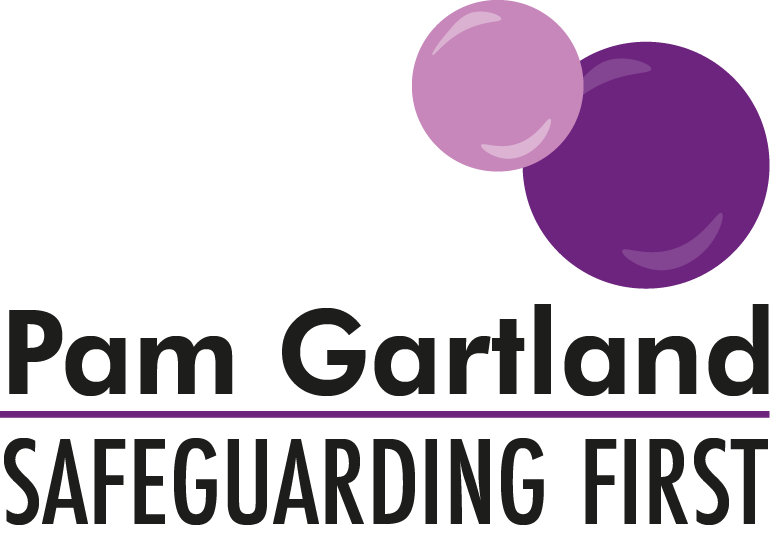 Guidance letter to Parents RE: Use of Mobile phones for childrenDear Parent/Carer,We understand that as parents you may have concerns about the safety and well-being of your children particularly if your child takes responsibility for walking to and from school.  We can assure you that the quickest way to gain contact with the school and therefore gain information or knowledge regarding your child is through the school office.At……………………school/academy we operate a strict mobile phone/use of technology policy which does not allow children to have access to their own mobile phones throughout the school day.However, if you as a parent wish your child to bring their mobile phone device to school as a means of contacting them BEFORE or AFTER the school day we would expect this to be handed into the office staff at the beginning of the school day.  The device will be signed in and held in the school safe.  The device needs to be identifiable by name of child and class, either by a sticker or on in small holder.  It must also be switched off during the school day.  At the end of the school day your child can return to the school office and their device will be signed out by them.  The school/academy can hold no responsibility for personal mobile phone devices, if you wish your child to bring a device to school they must take responsibility for it.If you wish your child to bring their mobile phone device to school please fill in the below.I………………………. (parent/carer) of …………………………….(child) in ……………. (class/year) give permission for my child to bring their mobile phone device to school.  I therefore accept full responsibility for the mobile phone device.